                                                                     Cubinec, Donji Cubinec 30A         T  +385 48 720 915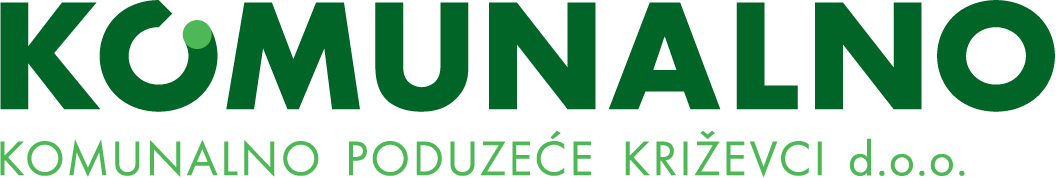 					     48260 Križevci		            E   info@komunalno.hr					     OIB 87214344239	                        W  https://komunalno.hrDOKUMENTACIJA O NABAVI NABAVA OPREME ZA EKSPLOATACIJU GEOTERMALNOG IZVORA(OTVORENI POSTUPAK JAVNE NABAVE VELIKE VRIJEDNOSTI) Evidencijski broj nabave: 29/2023     Cubinec, prosinac, 2023. godineS A D R Ž A J  UPUTE PONUDITELJIMA Opći podaci Podaci o predmetu nabave Osnove za isključenje gospodarskog subjekta i dokumenti kojima se dokazuje da ne postoje osnove za isključenjeKriterij za odabir gospodarskog subjekta i dokumenti kojima se dokazuje ispunjavanje kriterija za odabir gospodarskog subjekta (uvjeti sposobnosti)Europska jedinstvena dokumentacija o nabavi (ESPD)Podaci o ponudiOstale odredbe Prilog 1. –  ESPD-Obrazac – kreira se kod objavePrilog 2. – Troškovnik/ Specifikacija tehničkih karakteristika – objavljuje se u EOJN RH kao zaseban dokumentPrilog 3. – Izjava ponuditelja o nepostojanju okolnosti iz čl. 5.k. Uredbe Vijeća (EU) 2022/576.“1.1. Mjerodavno pravo  „Sukladno članku 3. i članku 200. Zakona o javnoj nabavi (NN 120/16, 114/22 dalje u tekstu: ZJN) te Pravilniku o dokumentaciji o nabavi te ponudi u postupcima javne nabave (NN 65/17) i  Pravilnika o izmjenama i dopunama Pravilnika o dokumentaciji o nabavi te ponudi u postupcima javne nabave (NN 75/2020; dalje: Pravilnik) izrađena je ova Dokumentacija o nabavi (dalje u tekstu: DON) koja čini podlogu za izradu ponude u ovom postupku javne nabave.Naručitelj je u obvezi primjenjivati  pravne akte Vijeća EU u svezi mjera ograničavanja s obzirom na djelovanja Rusije kojima se destabilizira stanje u Ukrajini vidljivih na sljedećim linkovima:ODLUKA VIJEĆA 2022/578 o izmjeni Odluke 2014/512/ZVSP o mjerama ograničavanja s obzirom na djelovanja Rusije kojima se destabilizira stanje u Ukrajini – čl.1.h.: https://eur-lex.europa.eu/legal-content/HR/TXT/?uri=uriserv%3AOJ.L_.2022.111.01.0070.01.HRV&toc=OJ%3AL%3A2022%3A111%3ATOCUREDBA VIJEĆA 2022/576 o izmjeni Uredbe (EU) br. 833/2014 o mjerama ograničavanja s obzirom na djelovanja Rusije kojima se destabilizira stanje u Ukrajini – čl. 5.k.: https://eur-lex.europa.eu/legal-content/HR/TXT/?uri=uriserv%3AOJ.L_.2022.111.01.0001.01.HRV&toc=OJ%3AL%3A2022%3A111%3ATOCNa ovaj postupak javne nabave primjenjuje se, kao mjerodavno pravo, zakonodavstvo Republike Hrvatske, a kao „lex specialis“ ZJN i prateći podzakonski propisi.Na istim osnovama zakonodavstvo Republike Hrvatske je mjerodavno i u odnosima naručitelja i trećih, a koji direktno ili indirektno svojim manifestacijama volje su sudionici ovog postupka nabave, a to se osobito odnosi, ali ne ograničavajući se, na izdavatelje bankarskih jamstava i podugovaratelje.“1.2. Opći podaci o naručitelju  Naziv i sjedište naručitelja: KOMUNALNO PODUZEĆE KRIŽEVCI d.o.o.,  Cubinec (Grad Križevci), Donji Cubinec 30AOsobni identifikacijski broj naručitelja: 87214344239c)   Broj telefona: 048/720-918d)   Internetska adresa: https://komunalno.hr e)   Adresa elektroničke pošte: info@komunalno.hr1.3. Osoba ili služba zadužena za kontakt Osoba zadužena za komunikaciju s ponuditeljima je: Mirjana Čusek-Slunjski, e-mail: mirjana@angela.hr, broj telefona: 0915308324.Sukladno članku 59. ZJN 2016. naručitelji i gospodarski subjekti komuniciraju i razmjenjuju podatke elektroničkim sredstvima komunikacije.Komunikacija i svaka druga razmjena informacija između Naručitelja i gospodarskih subjekata može se obavljati isključivo na hrvatskom jeziku putem sustava Elektroničkog oglasnika javne nabave Republike Hrvatske (dalje u tekstu: EOJN RH) modul „Pitanja/Pojašnjenja“.  Naručitelj se obvezuje odgovoriti na zahtjeve za pojašnjenjem i dodatnim informacijama vezane  uz dokumentaciju o nabavi, te će odgovore staviti na raspolaganje gospodarskim subjektima putem EOJN RH. Za vrijeme roka za dostavu ponuda gospodarski subjekti mogu zahtijevati objašnjenja i izmjene   vezane za dokumentaciju ovog predmeta nabave. Naručitelj će odgovoriti na svaki pojedini  pravodoban zahtjev i odgovor staviti na raspolaganje najkasnije tijekom šestog dana prije dana u kojem ističe rok za dostavu ponuda. Pravodobnim se smatra onaj zahtjev koji je dostavljen naručitelju najkasnije tijekom osmog dana prije dana u kojem ističe rok za dostavu ponuda.Detaljne upute o načinu komunikacije između gospodarskih subjekata i Naručitelja u roku za dostavu ponuda putem sustava  EOJN RH-a dostupne su na stranicama Oglasnika, na adresi: https://eojn.nn.hr.1.4. Evidencijski broj nabave: 29/20231.5. Popis gospodarskih subjekata s kojima je naručitelj u sukobu interesa Angela d.o.o., Biškupečka 13, 42 000 Varaždin, OIB: 00537820299EmiDa, obrt za poslovno savjetovanje, vl. Emina Lajtman, Varaždin, Zagrebačka 71, OIB:17562720882VIMACO, obrt za savjetovanje, Zagrebačka 89, OIB 37367825366KRIM d.o.o., A.G. Matoša 10, Nedelišće, OIB: 722137818431.6. Vrsta postupka javne nabave Otvoreni postupak javne nabave velike vrijednosti.1.7. 	Procijenjena vrijednost nabave Procijenjena vrijednost nabave bez poreza na dodanu vrijednost (PDV-a) iznosi 255.000,00 EURA.
1.8. 	Vrsta ugovora o javnoj nabavi (roba, radovi ili usluge) Mješovit ugovor (usluge i roba), najam s opcijom kupnje. Pretežiti dio je roba.1.9. 	Navod sklapa li se ugovor o javnoj nabavi ili okvirni sporazum Sklapa se ugovor o javnoj nabavi.1.10. Navod uspostavlja li se sustav kvalifikacijeNe uspostavlja se sustav kvalifikacije.1.11. Navod uspostavlja li se dinamički sustav nabaveNe uspostavlja se dinamički sustav nabave.1.12. Navod provodi li se elektronička dražbaNe provodi se elektronička dražba.1.13. Internetska stranica na kojoj je objavljeno izvješće o provedenom savjetovanju  sa zainteresiranim gospodarskim subjektimaSukladno članku 198. ZJN 2016 naručitelj je proveo prethodno savjetovanje sa zainteresiranim gospodarskim subjektima u trajanju od 29.12.2023. do 4.1.2024. godine, koje je objavljeno na internetskim stranicama: https://eojn.nn.hr/Oglasnik/ i https://komunalno.hr/.Naručitelj je Izvješće o prethodnom savjetovanju sastavio i objavio na internetskim stranicama: https://eojn.nn.hr/Oglasnik/ i https://komunalno.hr/ dana _________ 2024. godine.2.1. Opis predmeta nabave Predmet nabave je  NABAVA OPREME ZA EKSPLOATACIJU GEOTERMALNOG IZVORA sukladno Troškovniku/ Specifikaciji tehničkih karakteristika (Prilog 2) i ostalim traženim uvjetima naznačenim u ovoj Dokumentaciji o nabavi.Oznaka i naziv iz Jedinstvenog rječnika javne nabave CPV: 43121300-0 Oprema za završavanje bušotine2.2. Opis i oznaka grupa predmeta nabave, ako je predmet nabave podijeljen na grupe, ili u postupcima velike vrijednosti obrazloženje glavnih razloga zašto predmet nije podijeljen na grupePredmet nabave nije podijeljen na grupe. Ponuda se ne može podnositi po grupama, već kao jedinstvena ponuda za cjelokupni predmet nabave. Podjela predmeta nabave na grupe nije primjenjiva jer predmet nabave čini jedinstvenu cjelinu.2.3. Objektivni i nediskriminirajući kriteriji ili pravila koja će se primijeniti kako bi se odredilo koje će grupe predmeta nabave biti dodijeljene pojedinom ponuditelju, ako je ograničen broj grupa koje se mogu dodijeliti jednom ponuditelju, ili je sudjelovanje ograničeno samo na jednu ili nekoliko grupaNije primjenjivo.2.4. Količina predmeta nabave Naručitelj u prvoj fazi nabavlja uslugu najma električne potopne pumpe za potrebe testiranja pumpe odnosno testiranja mogućnosti proizvodnje geotermalne vode iz bušotine. Ukoliko se testiranjem navedene pumpe dokaže adekvatnost pumpe za obavljanje proizvodnje geotermalne vode iz bušotine naručitelj će u drugoj fazi izvršenja ugovora pristupiti kupnji električne potopne pumpe navedene u ponudi. Za slučaj da pumpa ne zadovoljava potrebe proizvodnje geotermalne vode iz bušotine naručitelj će odabranom ponuditelju isplatiti samo dio ugovorene cijene koji se odnosi na najam. Za slučaj da pumpa zadovoljava potrebe proizvodnje geotermalne vode iz bušotine naručitelj će doplatiti iznos koji se odnosi na ukupnu cijenu odabrane ponude ( usluga najma uračunava se u ukupnu cijenu električne potopne pumpe).
2.5. Tehničke specifikacije Ponuđeni predmet nabave mora imati tehnička obilježja navedena u Troškovniku/ Specifikaciji tehničkih karakteristika (Prilog 2)Ponuditelj je obvezan priloge koji čine sastavni dio ove Dokumentacije o nabavi ispuniti i dostaviti uz ponudu. Ponuditelj je obvezan ispuniti Prilog 2 na način da upiše marku/tip ponuđene potopne pumpe i ispuni sve stavke u stupcu „Nudi se“ tako da se po stavkama upisuje „DA“ ili „NE“, odnosno za stavke specifikacije koje su određene min. ili max. vrijednostima odnosno od - do potrebno je u stupac „OPIS“ upisati ponuđenu vrijednost, i ako je primjenjivo, dokaz jednakovrijednosti. Ponuditelj je dužan ispuniti Prilog 2 sukladno uputama navedenim u tom obrascu. U slučaju nuđenja „jednakovrijednog“ proizvoda/norme ponuditelj je obavezan u predmetnoj poziciji tehničke specifikacije upisati karakteristike ponuđenog proizvoda/norme.Za ponuđeni predmet nabave ponuditelj je obvezan dati jamstvene rokove minimalno kako je to propisano Troškovnikom/ Specifikacijom tehničkih karakteristika (Prilog 2) i upisati ih u taj obrazac.Tehničke specifikacije ne upućuju na određenu marku ili izvor, ili određeni proces s obilježjima proizvoda ili usluga koje pruža određeni gospodarski subjekt, ili na zaštitne znakove, patente, tipove ili određeno podrijetlo ili proizvodnju. Za slučaj da je omaškom u tehničkim specifikacijama – troškovniku navedena marka ili izvor, ili određeni proces s obilježjima proizvoda ili usluga koje pruža određeni gospodarski subjekt, ili na zaštitne znakove, patente, tipove ili određeno podrijetlo ili proizvodnju naručitelj ističe da će prihvatiti jednakovrijedni proizvod ili uslugu. U tom slučaju kriteriji za ocjenu jednakovrijednosti utvrđuju se iz ključnihtehničkih zahtjeva imenovanog proizvoda.2.6. Kriteriji za ocjenu jednakovrijednosti predmeta nabave, ako se upućuje na marku, izvor, patent, itd. i odredbe o normama2.6.1. Kriteriji za ocjenu jednakovrijednostiUkoliko u troškovniku ili tehničkim specifikacijama postoji dodatak "ili jednakovrijedan" i ako gospodarski subjekt nudi jednakovrijedan proizvod mora na za to predviđenim mjestima troškovnika ili tehničke specifikacije, prema odgovarajućim stavkama, navesti podatke o proizvođaču i tipu odgovarajućeg proizvoda koji nudi te ako se to traži, i ostale podatke koji se odnose na taj proizvod.    Ovisno o proizvodu, kao dokaz jednakovrijednosti, gospodarski subjekt mora dostaviti dokazno sredstvo o sukladnosti ponuđenog proizvoda sa zahtjevima ili kriterijima utvrđenima u troškovniku ili tehničkim specifikacijama (izvješće o testiranju od tijela za ocjenu sukladnosti ili potvrdu koju izdaje takvo tijelo, odnosno, tehničku dokumentaciju proizvođača), odnosno ponuditelj je dužan u ponudi na zadovoljavajući način naručitelju dokazati  bilo kojim prikladnim sredstvom što uključuje i sredstva dokazivanja iz članka 213. Zakona o javnoj nabavi, da rješenja koja predlaže na jednakovrijedan način zadovoljavaju zahtjeve definirane tehničkim specifikacijama. Naručitelj ne smije odbiti ponudu zbog toga što ponuđeni radovi, roba ili usluge nisu u skladu s tehničkim specifikacijama na koje je uputio, ako ponuditelj u ponudi na zadovoljavajući način javnom naručitelju dokaže, bilo kojim prikladnim sredstvom što uključuje i sredstva dokazivanja iz članka 213. Zakona o javnoj nabavi, da rješenja koja predlaže na jednakovrijedan način zadovoljavaju zahtjeve definirane tehničkim specifikacijama.2.6.2. Odredbe o normama Ukoliko su u dokumentaciji o nabavi navedena tehnička pravila koja opisuju predmet nabave pomoću hrvatskih odnosno europskih odnosno međunarodnih normi, ponuditelj treba ponuditi predmet nabave u skladu s normama iz Dokumentacije o nabavi ili jednakovrijednim normama. Za svaku normu navedenu pod dotičnom  normizacijskom sustavu dozvoljeno je nuditi jednakovrijednu normu, tehničko odobrenje odnosno uputu iz odgovarajuće hrvatske, europske ili međunarodne nomenklature.Javni naručitelj koji zahtijeva određenu oznaku će prihvatiti svaku oznaku koja potvrđuje da radovi, roba ili usluge zadovoljavaju zahtjeve za jednakovrijednu oznaku.Ako gospodarski subjekt iz dokazivih razloga koji nisu uzrokovani njegovim postupanjem nije mogao pribaviti oznaku koju je javni naručitelj naveo ili jednakovrijednu oznaku u okviru određenih rokova, javni naručitelj će prihvatiti druge prikladne načine dokazivanja, kao što je tehnička dokumentacija proizvođača, pod uvjetom da gospodarski subjekt dokaže da radovi, roba ili usluge koje nudi ispunjavaju zahtjeve za određenu oznaku ili određene zahtjeve koje je naveo javni naručitelj.U svim stavkama Tehničkih specifikacija – Prilog 3 u kojima je naručitelj uputio na određenu marku ili izvor, ili određeni proces s obilježjima proizvoda ili usluga koje pruža određeni gospodarski subjekt, ili na zaštitne znakove, patente, tipove ili određeno podrijetlo ili proizvodnju ili na norme, ponuditelji mogu nuditi jednakovrijedno navedenome.2.7. Troškovnik Troškovnik / Specifikacija tehničkih karakteristika (Prilog 2) je sastavni dio Dokumentacije o nabavi i objavljen je kao zasebni dokument u nestandardiziranom obliku (.xlsx formatu) u Elektroničkom oglasniku javne nabave.Ponuditelj mora ispuniti cijenama sve stavke troškovnika.Cijene stavke (jedinična cijena) navedena u troškovniku mora biti iskazana bez obračunatog poreza na dodanu vrijednost.Prilikom popunjavanja Troškovnika ponuditelj ukupnu cijenu stavke izračunava kao umnožak količine stavke i jedinične cijene stavke.Jedinična cijena stavke Troškovnika i ukupna cijena moraju biti zaokružene na dvije decimale.Jediničnom cijenom trebaju biti obuhvaćene sve radnje ponuditelja vezane uz nabavu robe, sve troškove i popuste, prijevoz, istovar, unos, odvoz ambalaže i sličnog otpada i sve ostale troškove koji mogu nastati prilikom realizacije isporuke robe.Ponuditelj je odgovoran za računsku točnost ponude. Naručitelj će napraviti računsku provjeru dostavljenog troškovnika. Računska ispravnost provjerava se od jedinične cijene kako je upisana od strane ponuditelja, a korigiraju se umnošci i zbrojevi. U slučaju netočnosti, korekcija će se izvršiti sukladno članku 21. Pravilnika o dokumentaciji o nabavi te ponudi u postupcima javne nabave („Narodne novine“ broj 65/2017 i 75/2020).Ukoliko ponuditelj ne popuni ili izmijeni Troškovnik/ Specifikaciju tehničkih karakteristika (Prilog 2) koji se nalazi u prilogu ove Dokumentacije o nabavi (promijeni tekstualni opis, jedinicu mjere ili količinu stavke) smatrat će se da njegova ponuda nije sukladna Dokumentaciji o nabavi odnosno da je nepravilna.2.8. Mjesto izvršenja ugovoraOdabrani ponuditelj uslugu najma i isporuku opreme izvršava na lokaciji bušotine: kčbr.734 k.o. Križevci.2.9. Rok početka i završetka izvršenja ugovora1 rok:  rok najma je: 7 dana računajući od datuma uvođenja u posao. Naručitelj planira odabranog ponuditelja uvesti u posao u roku od 15 dana od sklapanja ugovora.2 rok: isporuka opreme za eksploataciju geotermalnog izvora – isporuka električne potopne pumpe je: maksimalno 6 mjeseci računajući od obostrano potpisanog zapisnika o završenom ispitivanju bušotine, testiranju pumpe.Zadani rokovi mogu se iznimno produžiti samo u slučaju više sile ili nastanka iznenadnih i nepredviđenih događaja koje nijedna ugovorna strana nije mogla izbjeći i predvidjeti, a koje razloge ugovorne strane trebaju objektivno dokazati. Ukoliko krivnjom odabranog ponuditelja dođe do prekoračenja ugovorenog roka Naručitelj ima pravo od ponuditelja naplatiti ugovornu kaznu za prekoračenje roka te naknadu štete nastale zbog neurednog izvršenja preuzetih obveza.Za svaki dan zakašnjenja plaća se ugovorna kazna. U slučaju da ponuditelj ne izvrši predmet nabave naručitelju u ugovorenom roku ponuditelj plaća ugovornu kaznu, i to 5‰ od ugovorene cijene bez PDV-a za svaki dan zakašnjenja s isporukom tog vozila, a do najviše 10% od iznosa ugovorene cijene ugovora bez PDV-a. Ukoliko se obračunava ugovorna kazna, naručitelj ima pravo istu prebiti s dugovanjem za isplatu ugovorene cijene ili aktiviranjem jamstva za uredno ispunjenje ugovora. Uredna isporuka predmeta nabave potvrđuje se Zapisnikom o primopredaji, ovjerenim od strane predstavnika naručitelja i odabranog ponuditelja.2.10. Opcije i moguća obnavljanja ugovoraNaručitelj namjerava kupiti električnu potopnu pumpu, ali u prvoj fazi nabavlja najam kako bi utvrdio odgovara li mu ponuđena pumpa (najam s opcijom kupnje).3.1. Obvezne osnove za isključenje gospodarskog subjekta 3.1.1. Naručitelj je obvezan u bilo kojem trenutku tijekom postupka javne nabave isključiti gospodarskog subjekta iz postupka javne nabave ako utvrdi da: 3.1.1.1. je gospodarski subjekt koji ima poslovni nastan u Republici Hrvatskoj ili osoba koja je član upravnog, upravljačkog ili nadzornog tijela ili ima ovlasti zastupanja, donošenja odluka ili nadzora toga gospodarskog subjekta i koja je državljanin Republike Hrvatske pravomoćnom presudom osuđena za:a) sudjelovanje u zločinačkoj organizaciji, na temelju– članka 328. (zločinačko udruženje) i članka 329. (počinjenje kaznenog djela u sastavu zločinačkog udruženja) Kaznenog zakona– članka 333. (udruživanje za počinjenje kaznenih djela), iz Kaznenog zakona (»Narodne novine«, br. 110/97., 27/98., 50/00., 129/00., 51/01., 111/03., 190/03., 105/04., 84/05., 71/06., 110/07., 152/08., 57/11., 77/11. i 143/12.)b) korupciju, na temelju– članka 252. (primanje mita u gospodarskom poslovanju), članka 253. (davanje mita u gospodarskom poslovanju), članka 254. (zlouporaba u postupku javne nabave), članka 291. (zlouporaba položaja i ovlasti), članka 292. (nezakonito pogodovanje), članka 293. (primanje mita), članka 294. (davanje mita), članka 295. (trgovanje utjecajem) i članka 296. (davanje mita za trgovanje utjecajem) Kaznenog zakona– članka 294.a (primanje mita u gospodarskom poslovanju), članka 294.b (davanje mita u gospodarskom poslovanju), članka 337. (zlouporaba položaja i ovlasti), članka 338. (zlouporaba obavljanja dužnosti državne vlasti), članka 343. (protuzakonito posredovanje), članka 347. (primanje mita) i članka 348. (davanje mita) iz Kaznenog zakona (»Narodne novine«, br. 110/97., 27/98., 50/00., 129/00., 51/01., 111/03., 190/03., 105/04., 84/05., 71/06., 110/07., 152/08., 57/11., 77/11. i 143/12.)c) prijevaru, na temelju– članka 236. (prijevara), članka 247. (prijevara u gospodarskom poslovanju), članka 256. (utaja poreza ili carine) i članka 258. (subvencijska prijevara) Kaznenog zakona– članka 224. (prijevara), članka 293. (prijevara u gospodarskom poslovanju) i članka 286. (utaja poreza i drugih davanja) iz Kaznenog zakona (»Narodne novine«, br. 110/97., 27/98., 50/00., 129/00., 51/01., 111/03., 190/03., 105/04., 84/05., 71/06., 110/07., 152/08., 57/11., 77/11. i 143/12.)d) terorizam ili kaznena djela povezana s terorističkim aktivnostima, na temelju– članka 97. (terorizam), članka 99. (javno poticanje na terorizam), članka 100. (novačenje za terorizam), članka 101. (obuka za terorizam) i članka 102. (terorističko udruženje) Kaznenog zakona– članka 169. (terorizam), članka 169.a (javno poticanje na terorizam) i članka 169.b (novačenje i obuka za terorizam) iz Kaznenog zakona (»Narodne novine«, br. 110/97., 27/98., 50/00., 129/00., 51/01., 111/03., 190/03., 105/04., 84/05., 71/06., 110/07., 152/08., 57/11., 77/11. i 143/12.)e) pranje novca ili financiranje terorizma, na temelju– članka 98. (financiranje terorizma) i članka 265. (pranje novca) Kaznenog zakona– članka 279. (pranje novca) iz Kaznenog zakona (»Narodne novine«, br. 110/97., 27/98., 50/00., 129/00., 51/01., 111/03., 190/03., 105/04., 84/05., 71/06., 110/07., 152/08., 57/11., 77/11. i 143/12.)f) dječji rad ili druge oblike trgovanja ljudima, na temelju– članka 106. (trgovanje ljudima) Kaznenog zakona– članka 175. (trgovanje ljudima i ropstvo) iz Kaznenog zakona (»Narodne novine«, br. 110/97., 27/98., 50/00., 129/00., 51/01., 111/03., 190/03., 105/04., 84/05., 71/06., 110/07., 152/08., 57/11., 77/11. i 143/12.) 3.1.1.2. je gospodarski subjekt koji nema poslovni nastan u Republici Hrvatskoj ili osoba koja je član upravnog, upravljačkog ili nadzornog tijela ili ima ovlasti zastupanja, donošenja odluka ili nadzora toga gospodarskog subjekta i koja nije državljanin Republike Hrvatske pravomoćnom presudom osuđena za kaznena djela iz točke 3.1.1.1. podtočaka od a) do f) ove dokumentacije i za odgovarajuća kaznena djela koja, prema nacionalnim propisima države poslovnog nastana gospodarskog subjekta, odnosno države čiji je osoba državljanin, obuhvaćaju razloge za isključenje iz članka 57. stavka 1. točaka od (a) do (f) Direktive 2014/24/EU. Gospodarski subjekt kod kojeg su ostvarene navedene osnove za isključenje može Naručitelju dostaviti dokaze o mjerama koje je poduzeo kako bi dokazao svoju pouzdanost bez obzira na postojanje relevantne osnove za isključenje. Poduzimanje mjera gospodarski subjekt dokazuje: plaćanjem naknade štete ili poduzimanjem drugih odgovarajućih mjera u cilju plaćanja naknade štete prouzročene kaznenim djelom ili propustom, aktivnom suradnjom s nadležnim istražnim tijelima radi potpunog razjašnjenja činjenica i okolnosti u vezi s kaznenim djelom ili propustom, odgovarajućim tehničkim, organizacijskim i kadrovskim mjerama radi sprječavanja daljnjih kaznenih djela ili propusta. Mjere koje je poduzeo gospodarski subjekt ocjenjuju se uzimajući u obzir težinu i posebne okolnosti kaznenog djela ili propusta te je obvezan obrazložiti razloge prihvaćanja ili neprihvaćanja mjera. Naručitelj neće isključiti gospodarskog subjekta iz postupka javne nabave ako je ocijenjeno da su poduzete mjere primjerene. Gospodarski subjekt kojem je pravomoćnom presudom određena zabrana sudjelovanja u postupcima javne nabave ili postupcima davanja koncesija na određeno vrijeme nema pravo korištenja ove mogućnosti do isteka roka zabrane u državi u kojoj je presuda na snazi. Razdoblje isključenja gospodarskog subjekta kod kojeg su ostvarene navedene osnove za isključenje iz postupka javne nabave je pet godina od dana pravomoćnosti presude, osim ako pravomoćnom presudom nije određeno drukčije. Za potrebe utvrđivanja okolnosti iz točke 3.1.1., gospodarski subjekt u ponudi dostavlja:  		• ispunjeni obrazac Europske jedinstvene dokumentacije o nabavi (dalje: ESPD) Dio III. Osnove za isključenje, Odjeljak A: Osnove povezane s kaznenim presudama za sve gospodarske subjekte u ponudi. Naručitelj će prihvatiti sljedeće kao dostatan dokaz da ne postoje osnove za isključenje gospodarskog subjekta iz točke 3.1.1.:  - izvadak iz kaznene evidencije ili drugog odgovarajućeg registra ili, ako to nije moguće, jednakovrijedni dokument nadležne sudske ili upravne vlasti u državi poslovnog nastana gospodarskog subjekta, odnosno državi čiji je osoba državljanin, kojim se dokazuje da ne postoje navedene osnove za isključenje. Ako se u državi poslovnog nastana gospodarskog subjekta, odnosno državi čiji je osoba državljanin ne izdaju takvi dokumenti ili ako ne obuhvaćaju sve okolnosti, oni mogu biti zamijenjeni izjavom pod prisegom ili, ako izjava pod prisegom prema pravu dotične države ne postoji, izjavom davatelja s ovjerenim potpisom kod nadležne sudske ili upravne vlasti, javnog bilježnika ili strukovnog ili trgovinskog tijela u državi poslovnog nastana gospodarskog subjekta, odnosno državi čiji je osoba državljanin.  Gospodarski subjekti koji nemaju poslovni nastan u Republici Hrvatskoj ili osobe koje nisu državljani Republike Hrvatske molimo navesti u ponudi u kojoj državi imaju poslovni nastan, odnosno podatak o državljanstvu. Stranog državljanina koji ima i hrvatsko državljanstvo sukladno čl. 2. Zakona o državljanstvu smatra se pred tijelima državne vlasti Republike Hrvatske isključivo hrvatskim državljaninom. 3.1.2. Naručitelj je obavezan isključiti gospodarskog subjekta iz postupka javne nabave ako utvrdi da gospodarski subjekt nije ispunio obveze plaćanja dospjelih poreznih obveza i obveza za mirovinsko i zdravstveno osiguranje: 1. u Republici Hrvatskoj, ako gospodarski subjekt ima poslovni nastan u Republici Hrvatskoj  ili 2. u Republici Hrvatskoj ili u državi poslovnog nastana gospodarskog subjekta, ako gospodarski subjekt nema poslovni nastan u Republici Hrvatskoj. Iznimno, Naručitelj neće isključiti gospodarskog subjekta iz postupka javne nabave ako mu sukladno posebnom propisu plaćanje obveza nije dopušteno, ili mu je odobrena odgoda plaćanja. Za potrebe utvrđivanja okolnosti iz točke 3.1.2., gospodarski subjekt u ponudi dostavlja:  		• ispunjeni ESPD obrazac Dio III. Osnove za isključenje, Odjeljak B: Osnove povezane s plaćanjem poreza ili doprinosa za socijalno osiguranje za sve gospodarske subjekte u ponudi.  Naručitelj će prihvatiti sljedeće dokumente kao dovoljan dokaz da ne postoje osnove za isključenje gospodarskog subjekta iz točke 3.1.2.:  - potvrdu porezne uprave ili drugog nadležnog tijela u državi poslovnog nastana gospodarskog subjekta kojom se dokazuje da ne postoje navedene osnove za isključenje. Ako se u državi poslovnog nastana gospodarskog subjekta ne izdaju takvi dokumenti ili ako ne obuhvaćaju sve okolnosti, oni mogu biti zamijenjeni izjavom pod prisegom ili, ako izjava pod prisegom prema pravu dotične države ne postoji, izjavom davatelja s ovjerenim potpisom kod nadležne sudske ili upravne vlasti, javnog bilježnika ili strukovnog ili trgovinskog tijela u državi poslovnog nastana gospodarskog subjekta, odnosno državi čiji je osoba državljanin. Odredbe točke 3.1.2. odnose se i na podugovaratelje. Ako Naručitelj utvrdi da postoji osnova za isključenje podugovaratelja, zatražiti će od gospodarskog subjekta zamjenu tog podugovaratelja u primjerenom roku, ne kraćem od pet dana.Odredbe točke 3.1.1. i točke 3.1.2. odnose se i na subjekte na čiju se sposobnost gospodarski subjekt oslanja. Naručitelj će od gospodarskog subjekta zahtijevati da zamijeni subjekt na čiju se sposobnost oslonio radi dokazivanja kriterija za odabir, ako utvrdi da kod tog subjekta postoje osnove za isključenje.  4.1. Uvjeti Sposobnost za obavljanje profesionalne djelatnosti  4.1.1. Upis u sudski, obrtni, strukovni ili drugi odgovarajući registar u državi njegova poslovnog nastana Za potrebe utvrđivanja okolnosti iz točke 4.1.1., gospodarski subjekt u ponudi dostavlja:  		• ispunjeni ESPD obrazac Dio IV. Kriteriji za odabir gospodarskog subjekta, Odjeljak A: Sposobnost za obavljanje profesionalne djelatnosti: točka 1) za sve gospodarske subjekte u ponudi.  Sposobnost za obavljanje profesionalne djelatnosti gospodarskog subjekta iz točke 4.1.1. dokazuje se: - izvatkom iz sudskog, obrtnog, strukovnog ili drugog odgovarajućeg registra koji se vodi u državi članici njegova poslovnog nastana 4.2. Uvjeti Tehničke i stručne sposobnosti i njihove minimalne razine i dokumenti kojima se dokazuje ispunjavanje kriterija za odabir gospodarskog subjekta4.2.1. Opisi ili fotografije čija autentičnost mora biti potvrđena na zahtjev javnog naručiteljaSukladno čl. 268. st. 1. t. 13. ZJN 2016 s obzirom na opremu koja se mora isporučiti ponuditelj mora dokazati sukladnost opreme sa traženim tehničkim karakteristikama. Za potrebe utvrđivanja okolnosti iz točke 4.2.2.,  gospodarski subjekt u ponudi dostavlja za sebe i/ili za gospodarski/e subjekt/e na čiju se sposobnost oslanja (ako je primjenjivo):		• ispunjeni ESPD obrazac (Dio IV. Kriteriji za odabir gospodarskog subjekta, Odjeljak C: Tehnička i  stručna sposobnost: točka 11) i ako je primjenjivo točka 10).	Naručitelj će kao dokaz ispunjavanja uvjeta tehničke i stručne sposobnosti gospodarskog subjekta iz točke 4.2.2. prihvatiti jedan od slijedećih dokaza: Izvornu/originalnu tehničku dokumentaciju proizvođača vezanu isključivo za predmet nabave iz koje se jasno razaznaju tražene tehničke karakteristike (katalog  ili  tehničke nacrte i skice ili tehničku specifikaciju i/ili tehnički list ili prospekt ili brošuru i/ili  ispis specifikacija s web stranica proizvođača i obavezno fotografije ponuđene opreme).ILI Potpisanu i ovjerenu izjavu proizvođača ili ovlaštenog zastupnika/distributera s kojom potvrđuje da ponuđeno odgovora traženim tehničkim specifikacijama uz navođenje vrijednosti traženih funkcionalnosti i priloženim fotografijama ponuđene opreme. Ukoliko se dostavlja Izjava ovlaštenog zastupnika ili distributera, Ponuditelji su dužni priložiti odgovarajući dokaz da su to ovlašteni zastupnici ili distributeri.NAPOMENA: U prethodno nabrojanim dokazima tehničke i stručne sposobnosti  obavezno mora biti vidljivo da ponuđeni predmet nabave odgovara svim uvjetima određenim u Prilogu 2. iz ove Dokumentacije o nabavi. 		Dokumentacija mora biti dostavljena na hrvatskom jeziku. Tehnička dokumentacija može biti i na engleskom jeziku. Za drugi jezik traži se  prijevod na hrvatski jezik. Naručitelj zadržava pravo tražiti ovjereni prijevod sudskog tumača ukoliko iz dostavljenih dokumenata neće biti u mogućnosti utvrditi potrebne činjenice.4.3. Uvjeti sposobnosti u slučaju zajednice gospodarskih subjekataU slučaju Zajednice gospodarskih subjekata svaki pojedini član Zajednice gospodarskih subjekata pojedinačno dokazuje da:  nije u jednoj od situacija zbog koje se gospodarski subjekt isključuje iz postupka javne nabave (osnove za isključenje) i ispunjava uvjete iz točke 4.1. Uvjeti sposobnost za obavljanje profesionalne djelatnosti – sukladno ovoj Dokumentaciji o nabavi, skupno (zajednički) dokazuju da: ispunjavaju tražene uvjete iz točke 4.2. – sukladno ovoj Dokumentacije o nabavi. 4.4. Objektivni i nediskriminirajući kriteriji ili pravila za smanjenje broja sposobnih natjecatelja, minimalan broj sposobnih natjecatelja koji će se pozvati na dostavu ponuda ili na dijalog, te po potrebi, maksimalan brojNe primjenjuje se. 5.1. Uvodne napomene U cilju dokazivanja da Ponuditelj nije u jednoj od situacija zbog koje se isključuje iz postupka javne nabave, te u cilju dokazivanja ispunjavanja traženih kriterija za kvalitativni odabir gospodarskog subjekta, Ponuditelj obvezno u svojoj ponudi, kao njen sastavni dio prilaže popunjenu Europsku jedinstvenu dokumentaciju o nabavi (European Single Procurement Document – ESPD – dalje u tekstu). Gospodarski subjekt obvezan je u ponudi dostaviti ESPD koji je ažurirana formalna izjava gospodarskog subjekta, a služi kao preliminarni dokaz umjesto potvrda koje izdaju tijela javne vlasti ili treće strane, a kojima se potvrđuje da taj gospodarski subjekt: nije u jednoj od situacija zbog koje se gospodarski subjekt isključuje iz postupka javne nabave (osnove za isključenje) ispunjava tražene kriterije za odabir gospodarskog subjekta. U skladu sa člankom 261. ZJN 2016., gospodarski subjekt od 18.4.2018. godine dostavlja ESPD isključivo u elektroničkom obliku (e-ESPD). e-ESPD obrazac koji sadrži i odgovarajuće zahtjeve u odnosu na tražene kriterije za kvalitativni odabir gospodarskog subjekta, Naručitelj je kreirao u .xml i .pdf formatima i objavio kao sastavni dio ove dokumentacije o nabavi. Gospodarski subjekt preuzima e-ESPD obrazac kreiran od strane Naručitelja u .xml formatu na svoje računalo, učitava ga kroz modul ESPD  u EOJN, ispunjava s odgovorima, sprema (generira) na svom računalu te dostavlja kao sastavni dio ponude u .xml formatu od 18. travnja 2018. godine.Gospodarski subjekt nije dužan ispuniti e-ESPD u dijelovima u kojima se informacije ne traže. Napomena: e-ESPD obrazac u .pdf formatu koji je Naručitelj kreirao i objavio kao sastavni dio ove dokumentacije o nabavi gospodarski subjekt ne ispunjava već isti služi samo radi olakšanog uvida u zahtjeve postavljene u odnosu na tražene informacije. Gospodarski subjekt ispunjava modul e-ESPD obrasca koji je dostupan u EOJN.Gospodarski subjekt za izradu odgovora u e-ESPD obrascu može umjesto modula e-ESPD u EOJN koristiti servis za elektroničko ispunjavanje ESPD-a dostupan na internetskoj adresi https://ec.europa.eu/tools/espd.Gospodarski subjekt ne potpisuje e-ESPD koji dostavlja kao sastavni dio ponude. Naručitelj ističe da gospodarski subjekt u svojoj ponudi ne treba dostavljati dokaze kojima se potvrđuju navodi iz e-ESPD-a.Ako više gospodarskih subjekata, uključujući privremena udruženja, zajedno sudjeluju u postupku nabave, nužno je dostaviti zaseban ESPD u kojem su utvrđeni podaci zatraženi sukladno ovoj dokumentaciji o nabavi zasebno za svaki gospodarski subjekt koji sudjeluje u postupku.Ako se gospodarski subjekt oslanja na sposobnost drugog subjekta (vrijedi i za podugovaratelja ako se oslanja na sposobnost podugovaratelja) u dokazivanju sposobnosti (kriterija za kvalitativni odabir gospodarskog subjekta), Ponuditelj je obvezan u ponudi dostaviti zasebni ESPD kojim se potvrđuje da taj gospodarski subjekt: a) nije u jednoj od situacija zbog koje se gospodarski subjekt isključuje iz postupka javne nabave (osnove za isključenje) sukladno ovoj Dokumentaciji o nabavi i da b) ispunjava relevantne kriterije za odabir gospodarskog subjekta – tj. za one točke ili uvjete iz Dokumentacije o nabavi za čije se dokazivanje Ponuditelj oslonio na drugog subjekta. Ako gospodarski subjekt za izvršenje dijela ugovora angažira jednog ili više podugovaratelja, obvezan je za svakog podugovaratelja u ponudi dostaviti zasebni ESPD kojim potvrđuje da svaki podugovaratelj: - nije u jednoj od situacija zbog koje se gospodarski subjekt isključuje ili može isključiti iz postupka javne nabave (osnove za isključenje) sukladno ovoj Dokumentaciji o nabavi. U ESPD-u se navode izdavatelji popratnih dokumenata te ESPD sadržava izjavu da će gospodarski subjekt moći, na zahtjev i bez odgode, Naručitelju dostaviti te dokumente. Ako Naručitelj može dobiti popratne dokumente izravno, pristupanjem bazi podataka, gospodarski subjekt u ESPD-u navodi podatke koji su potrebni u tu svrhu, npr. internetska adresa baze podataka, svi identifikacijski podaci i izjava o pristanku, ako je potrebno. Gospodarski subjekt može ponovno koristiti ESPD koji je već koristio u nekom prethodnom postupku nabave, ako potvrdi da su u njoj sadržani podaci ispravni i ako isti obrazac ima sve podatke koji su traženi ovom Dokumentacijom o nabavi.5.2. Provjera podataka u ESPD-u priloženom u ponudi Naručitelj može u bilo kojem trenutku tijekom postupka javne nabave, ako je to potrebno za pravilno provođenje postupka, provjeriti informacije navedene u ESPD-u kod nadležnog tijela za vođenje službene evidencije o tim podacima (npr. kaznena evidencija) sukladno posebnom propisu i zatražiti izdavanje potvrde o tome, uvidom u popratne dokumente ili dokaze koje već posjeduje, ili izravnim pristupom elektroničkim sredstvima komunikacije besplatnoj nacionalnoj bazi podataka na jeziku iz članka 280. stavka 2. ZJN 2016. Ako se ne može obaviti provjera ili ishoditi potvrda sukladno prethodnoj točci, Naručitelj može zahtijevati od gospodarskog subjekta da u primjerenom roku, ne kraćem od pet dana, dostavi sve ili dio popratnih dokumenata ili dokaza. 5.3. Upute za popunjavanje ESPD obrasca (naznaka koje podatke u ESPD-u gospodarski subjekt mora navesti)e-ESPD obrazac mora biti popunjen u: Dio I. Podaci o postupku nabave i javnom naručitelju Dio II. Podaci o gospodarskom subjektu Dio III. Osnove za isključenje  Odjeljak A: Osnove povezane s kaznenim presudama Odjeljak B: Osnove povezane s plaćanjem poreza ili doprinosa za socijalno osiguranje • Dio IV. Kriteriji za odabir: Odjeljak A: Sposobnost za obavljanje profesionalne djelatnosti Odjeljak C: Tehnička i stručna sposobnost• Dio VI. Završne izjave 6.1. Sadržaj i način izrade ponudePonuda je izjava volje Ponuditelja u pisanom obliku da će isporučiti robu, pružiti usluge ili izvesti radove u skladu s uvjetima i zahtjevima iz Dokumentacije o nabavi. Pri izradi ponude Ponuditelj se mora pridržavati zahtjeva i uvjeta iz Dokumentacije o nabavi te ne smije mijenjati ni nadopunjavati tekst Dokumentacije o nabavi. Trošak pripreme i podnošenja ponude u cijelosti snosi Ponuditelj. Ponuda mora sadržavati najmanje slijedeće dokumente: 1. Uvez ponude uključujući Ponudbeni list kreiran od strane Elektroničkog oglasnika javne nabave2. Popunjeni Troškovnik/Specifikacija tehničkih karakteristika (Prilog 2)3. Popunjeni e-ESPD obrazac4. Jamstvo za ozbiljnost ponude – dostavlja se odvojeno od elektroničke dostave ponude ili ako se uplaćuje polog – dokaz se dostavlja kao sastavni dio e-ponude5. Dokaz za kriterij ekonomski najpovoljnije ponude – opcionalno ukoliko Ponuditelj želi ostvariti bodove po toj osnovi  -Izjava o roku isporukePonuditelji kreiraju ponudu u Elektroničkom Oglasniku javne nabave RH. Ponuditelj je obvezan prikupiti sve tražene dokumente (dokumenti kojima se utvrđuje da ne postoje osnove za isključenje, dokumenti u svrhu dokaza uvjeta sposobnosti, obrasci, Troškovnik, te ostali traženi dokumenti i prilozi po potrebi), te ih pohraniti u elektroničkom obliku, u elektroničkom izvorniku ili kao skenirane preslike, elektronički dostavljene ponude Ponuditelja. Dokumenti se dostavljaju u neovjerenoj preslici, ukoliko nije drukčije naznačeno. Neovjerenom preslikom smatra se i neovjereni ispis elektroničke isprave.  Procesom predaje ponude smatra se prilaganje (učitavanje) svih dokumenata ponude, popunjenih obrazaca i troškovnika. Sve priložene dokumente Elektronički oglasnik javne nabave uvezuje u cjelovitu ponudu, pod nazivom „Uvez ponude“. Uvez ponude, stoga, sadrži podatke o naručitelju, ponuditelju ili zajednici ponuditelja, po potrebi podugovarateljima, ponudi te u Elektroničkom oglasniku javne nabave generirani ponudbeni list i ostale priloge ponudi. Uvez ponude se digitalno potpisuje upotrebom naprednog elektroničkog potpisa.Sukladno članku 280. stavak 10. ZJN 2016 smatra se da ponuda dostavljena elektroničkim sredstvima komunikacije putem EOJN RH obvezuje Ponuditelja u roku valjanosti ponude neovisno o tome je li potpisana ili nije, te Naručitelj ne smije odbiti takvu ponudu samo zbog toga razloga. Ponuda se izrađuje na način da čini cjelinu. Ako zbog opsega ili drugih objektivnih okolnosti ponuda ne može biti izrađena na način da čini cjelinu, onda se izrađuje u dva ili više dijelova.  Ako se elektronički dostavljena ponuda sastoji od više dijelova, Ponuditelj osigurava sigurno povezivanje svih dijelova ponude uz primjenu naprednog elektroničkog potpisa.  Kada Ponuditelj dostavlja ponudu u elektroničkom obliku, a iz tehničkih razloga nije moguće sigurno povezivanje svih dijelova ponude i/ili primjena naprednog elektroničkog potpisa na dijelove ponude, Naručitelj prihvaća dostavu u papirnom obliku onih dijelova ponude koji se zbog svog oblika ne mogu dostaviti elektronički (npr. uzorci, mediji za pohranjivanje podataka, katalozi, skice, nacrti i sl.) ili dijelova za čiju su izradu, zbog specifičnosti predmeta nabave nužni posebni formati dokumenata koji nisu podržani kroz opće dostupne aplikacije ili dijelova za čiju su obradu, zbog specifičnosti predmeta nabave nužni posebni formati dokumenata obuhvaćeni shemama licenciranih prava zbog kojih Naručitelju nisu dostupni za izravnu uporabu. Također, Ponuditelji u papirnatom obliku, u roku za dostavu ponuda, dostavljaju dokumente drugih tijela ili subjekata koji su važeći samo u izvorniku, ako ih elektroničkom sredstvom nije moguće dostaviti u izvorniku, poput traženog jamstva za ozbiljnost ponude. Dijelove ponude kao što je jamstvo za ozbiljnost ponude, koje ne može biti uvezano, Ponuditelj obilježava nazivom i navodi u sadržaju ponude kao dio ponude. Dijelovi ponude koji se dostavljaju u papirnatom obliku moraju biti uvezani u cjelinu na način da se onemogući naknadno vađenje ili umetanje listova ili dijelova ponude (npr. jamstvenikom – vrpcom čija su oba kraja na posljednjoj strani pričvršćena naljepnicom i otisnutim pečatom). Stranice dijela ponude koje se dostavljaju u papirnatom obliku označavaju se brojem na način da je vidljiv redni broj stranice i ukupan broj stranica papirnatog dijela elektroničke ponude. Ako je papirnati dio elektroničke ponude izrađen od više dijelova, stranice se označavaju na način da svaki sljedeći dio započinje rednim brojem koji se nastavlja na redni broj stranice kojim završava prethodni dio. Ako je dio papirnatog dijela elektroničke ponude izvorno numeriran, Ponuditelj ne mora taj dio papirnatog dijela elektroničke ponude ponovno numerirati.  Ispravci u dijelu elektroničke ponude koja se dostavlja u papirnatom obliku moraju biti izrađeni na način da ispravljeni tekst ostane vidljiv (čitak) ili dokaziv (npr. nije dopustivo brisanje, premazivanje ili uklanjanje slova ili otisaka). Ispravci moraju uz navod datuma ispravka biti potvrđeni potpisom Ponuditelja.  6.2. 	Način dostave ponude elektroničkim sredstvima komunikacije te sredstvima komunikacije koja nisu elektroničkaPonuda se dostavlja elektroničkim sredstvima komunikacije putem Elektroničkog Oglasnika javne nabave RH. Naručitelj otklanja svaku odgovornost vezanu uz mogući neispravan rad Elektroničkog oglasnika, zastoj u radu EOJN ili nemogućnost zainteresiranoga gospodarskog subjekta da ponudu u elektroničkom obliku dostavi u danome roku putem EOJN. Ako tijekom razdoblja od četiri sata prije isteka roka za dostavu zbog tehničkih ili drugih razloga na strani EOJN RH isti nije dostupan, rok za dostavu ne teče dok traje nedostupnost, odnosno dok Naručitelj produlji rok za dostavu. U tom slučaju Naručitelj će produžiti rok za dostavu za najmanje četiri dana od dana slanja ispravka poziva na nadmetanje. Procesom predaje ponude smatra se prilaganje (učitavanje) svih sastavnih dijelova ponude. Sve priložene dokumente EOJN RH uvezuje u cjelovitu ponudu, pod nazivom „Uvez ponude“.  Priložena ponuda se nakon prilaganja automatski kriptira te do podataka iz predane elektroničke ponude nije moguće doći prije isteka roka za dostavu ponuda, odnosno javnog otvaranja ponuda. Detaljne upute načina elektroničke dostave ponuda, upotrebe naprednog elektroničkog potpisa te informacije u vezi sa specifikacijama koje su potrebne za elektroničku dostavu ponuda, uključujući kriptografsku zaštitu, dostupne su na stranicama EOJN RH-a, na adresi: https://eojn.nn.hr/oglasnik/. Prilikom elektroničke dostave ponuda, sva komunikacija, razmjena i pohrana informacija između ponuditelja i naručitelja obavlja se na način da se očuva integritet podataka i tajnost ponuda. Ovlaštene osobe Naručitelja imat će uvid u sadržaj ponuda tek po isteku roka za njihovu dostavu.Trenutak zaprimanja elektronički dostavljene ponude dokumentira se potvrdom o zaprimanju elektroničke ponude te se, bez odgode, Ponuditelju dostavlja potvrda o zaprimanju elektroničke ponude s podacima o datumu i vremenu zaprimanja te rednom broju ponude prema redoslijedu zaprimanja elektronički dostavljenih ponuda. Ključni koraci koje gospodarski subjekt mora poduzeti, odnosno tehnički uvjeti koje mora ispuniti kako bi uspješno predao elektroničku ponudu su slijedeći: Gospodarski subjekt se u roku za dostavu ponuda, u ovom postupku javne nabave, prijavio/registrirao u EOJN RH kao zainteresirani gospodarski subjekt pri čemu je upisao važeću adresu e-pošte za razmjenu informacija s Naručiteljem putem elektroničkog oglasnika; Gospodarski subjekt je putem EOJN RH-a dostavio ponudu u roku za dostavu ponuda. U slučaju da Naručitelj zaustavi postupak javne nabave povodom izjavljene žalbe na Dokumentaciju ili poništi postupak javne nabave prije isteka roka za dostavu ponuda, za sve ponude koje su u međuvremenu dostavljene elektronički, EOJN RH će trajno onemogućiti pristup tim ponudama i time osigurati da nitko nema uvid u sadržaj dostavljenih ponuda. U slučaju da se postupak nastavi, Ponuditelji će morati ponovno dostaviti svoje ponude. U svrhu pohrane dokumentacije postupka javne nabave, Oglasnik će elektronički dostavljene ponude pohraniti na način koji omogućava čuvanje integriteta podataka i pristup integralnim verzijama dokumenata uz istovremenu mogućnost pohrane kopije dokumenata u vlastitim arhivima Naručitelja.Također, Ponuditelji u papirnatom obliku, u roku za dostavu ponuda, dostavljaju dokumente drugih tijela ili subjekata koji su važeći samo u izvorniku, ako ih elektroničkim sredstvom nije moguće dostaviti u izvorniku, poput traženog jamstva za ozbiljnost ponude. U slučaju kada Ponuditelj uz elektroničku dostavu ponuda u papirnatom obliku dostavlja određene dokumente koji ne postoje u elektroničkom obliku, Ponuditelj ih dostavlja u zatvorenoj omotnici, na kojoj mora biti naznačeno: KOMUNALNO PODUZEĆE KRIŽEVCI d.o.o.Cubinec (Grad Križevci), Donji Cubinec 30A48260 KriževciEvidencijski broj nabave: 29/2023Predmet nabave:NABAVA OPREME ZA EKSPLOATACIJU GEOTERMALNOG IZVORA„DIO/DIJELOVI PONUDE KOJI SE DOSTAVLJAJU ODVOJENO“„NE OTVARAJ“Naziv i adresa Ponuditelja / članova zajednice gospodarskih subjekataZatvorenu omotnicu s dijelom/dijelovima ponude Ponuditelj predaje neposredno ili preporučenom poštanskom pošiljkom na adresu Naručitelja iz ove Dokumentacije o nabavi. Ponuditelj samostalno određuje način dostave dijela/dijelova ponude koji se dostavljaju u papirnatom obliku i sam snosi rizik eventualnog gubitka odnosno nepravovremene dostave ponude.   Ponuda se smatra pravodobnom ako elektronička ponuda i svi pripadajući dijelovi ponude koji se dostavljaju u papirnatom obliku i/ili fizičkom obliku (npr. jamstvo za ozbiljnost ponude, uzorci, mediji za pohranjivanje podataka i sl.) pristignu na adresu Naručitelja do isteka roka za dostavu ponuda. Dio/dijelovi ponude pristigli nakon isteka roka za dostavu ponuda neće se otvarati, nego će se neotvoreni vratiti gospodarskom subjektu koji ih je dostavio. U slučaju pravodobne dostave dijela/dijelova ponude odvojeno u papirnatom obliku, kao vrijeme dostave ponude uzima se vrijeme zaprimanja ponude putem EOJN RH-a (elektroničke ponude). 6.3. Minimalni zahtjevi koje varijante ponude trebaju zadovoljiti, ako su dopuštene, te posebni zahtjevi za njihovo podnošenjeVarijante ponude nisu dopuštene.6.4. Način određivanja cijene ponude U cijenu ponude bez PDV-a moraju biti uračunati svi troškovi, uključujući posebne poreze, trošarine i carine, ako postoje, te popusti. Cijena ponude piše se brojkama. Cijena ponude izražava se za cjelokupan predmet nabave. Cijena ponude mora biti iskazana u apsolutnom iznosu. Jedinična cijena usluge najma je nepromjenjiva. Ukupna cijena je promjenjiva s obzirom na to da naručitelj može u fazi izvršenja realizirati samo uslugu najma i/ili i realizirati uslugu najma i kupnje opreme.Kada cijena ponude bez poreza na dodanu vrijednost izražena u Troškovniku ne odgovara cijeni ponude bez poreza na dodanu vrijednost izraženoj u Ponudbenom listu (Uvezu ponude), vrijedi cijena ponude bez poreza na dodanu vrijednost izražena u Troškovniku. 6.5. Valuta ponudeCijena se izražava u EURIMA (eur).6.6. Kriterij za odabir ponude te relativni ponder kriterija ili, ako je primjenjivo, kriterije po redoslijedu od najvažnijeg do najmanje važnog, osim ako su kriteriji određeni u pozivu na nadmetanje ili će kriteriji biti određeni u pozivu na dostavu ponude, na pregovaranje ili sudjelovanje u dijalogu Kriterij za odabir ponude je ekonomski najpovoljnija ponuda u skladu s člankom 284. stavak 1. i stavak 2. ZJN 2016 u skladu s EU Direktivom 2014/24/EU o javnoj nabavi.Relativni značaj koji se pridaje svakom pojedinom kriteriju za odabir:  6.6.1. Cijena ponude (maximalno 70 bodova)Kriterij pod rednim brojem 1. Cijena odnosi se na ukupnu cijenu ponude bez poreza na dodanu vrijednost. Komunalno poduzeće Križevci d.o.o. kao javni naručitelj u ovom postupku može koristiti pravo na pretporez, stoga sukladno članku 294. stavku 1. ZJN 2016 prilikom pregleda i ocjene ponuda uspoređuje cijene ponuda bez poreza na dodanu vrijednost.Broj bodova koji će se dodijeliti ponudi za kriterij pod rednim brojem 1. Cijena izračunava se primjenom sljedeće formule:C = Cmin/Cn x 70pri čemu je:Primjenom navedene formule, ponuda koja u usporedbi s ostalim ponudama nudi najnižu ukupnu cijenu bez poreza na dodanu vrijednost ostvaruje najveći broj bodova, dok će ostale ponude ostvariti razmjerno manji broj bodova.Cijena ponude upisuje se u Troškovnik i u Uvezu ponude.6.6.2. ROK ISPORUKE ELEKTRIČNE POTOPNE PUME  (maximalno 30 bodova)Ponude će za ovaj kriterij dobiti broj bodova prema slijedećoj tablici: Razlog: sukladno Mjerama fleksibilnosti u sklopu Financijskog mehanizma Europskog gospodarskog prostora 2014. – 2021. projekt ref.br. 104 maksimalni rok isporuke nabavke opreme može biti do 30.09.2024., sijedom čega naručitelj želi osigurati pravovremenu isporuku opreme. Dokaz: Ponuditelji ukoliko žele ostvariti bodove po ovom kriteriju u sklopu ponude dostavljaju Izjavu o roku isporuke koju sami kreiraju. 6.6.3. Izračun ukupnog broja bodova pojedine ponude	Sve bodovne vrijednosti zaokružit će se na dvije decimale. Bodovi (B) koje ponuda dobije sukladno točkama 6.6.1. i 6.6.2. ove Dokumentacije o nabavi zbrojit će se na slijedeći način B = C + REkonomski najpovoljnija ponuda je valjana ponuda koja ima najveći broj bodova.U slučaju jednakih bodova nakon izračunavanja konačnog rezultata, ponuda s nižom cijenom će dobiti nadmetanje. U slučaju potpune jednakosti Ugovor će biti dodijeljen ponudi koja je pristigla ranije.6.7. 	Jezik i pismo na kojem se izrađuje ponuda ili njezin dioNaručitelj je cjelokupnu Dokumentaciju o nabavi izradio na hrvatskom jeziku i latiničnom pismu.  Ponuda se zajedno s pripadajućom dokumentacijom izrađuje na hrvatskom jeziku i latiničnom pismu. Dokumentacija mora biti dostavljena na hrvatskom jeziku. Tehnička dokumentacija može biti i na engleskom jeziku. Za drugi jezik traži se  prijevod na hrvatski jezik. Naručitelj zadržava pravo tražiti ovjereni prijevod sudskog tumača ukoliko iz dostavljenih dokumenata neće biti u mogućnosti utvrditi potrebne činjenice.6.8. Rok valjanosti ponude Rok valjanosti ponude je 60 dana računajući od dana otvaranja ponuda. Ponuda obvezuje Ponuditelja do isteka roka valjanosti ponude, a na zahtjev Naručitelja Ponuditelj može produžiti rok valjanosti svoje ponude. Ako tijekom postupka javne nabave istekne rok valjanosti ponude i jamstva za ozbiljnost ponude, Naručitelj je obvezan prije odabira zatražiti produženje roka valjanosti ponude i jamstva od Ponuditelja koji je podnio najpovoljniju ponudu u primjerenom roku ne kraćem od 5 (pet) dana. Smatra se da ponuda dostavljena elektroničkim sredstvima komunikacije putem EOJN RH obvezuje ponuditelja  u roku valjanosti ponude neovisno o tome je li potpisana ili nije te naručitelj ne smije odbiti takvu ponudu samo zbog tog razloga. 7.1. Podaci o terminu obilaska lokacije ili neposrednog pregleda dokumenata koji potkrepljuju dokumentaciju o nabaviObilazak lokacije je moguć uz prethodnu najavu na e-mail: info@komunalno.hr. 7.2. Naznaka o namjeri korištenja opcije odvijanja postupka u više faza koje slijede jedna za drugom, kako bi se smanjio broj ponuda ili rješenjaNaručitelj namjerava kupiti električnu potopnu pumpu, ali u prvoj fazi nabavlja najam kako bi utvrdio odgovara li mu ponuđena pumpa (najam s opcijom kupnje).7.3. Norme osiguranja kvalitete ili norme upravljanja okolišemNe primjenjuje se. 7.4. Broj gospodarskih subjekata koji će biti stranke okvirnog sporazuma, u slučaju okvirnog sporazuma s više gospodarskih subjekataNe primjenjuje se. 7.5. Rok na koji se sklapa okvirni sporazum te obrazloženje razloga za trajanje okvirnog sporazuma duže od četiri, odnosno osam godinaNe primjenjuje se. 7.6. Način sklapanja ugovora na temelju okvirnog sporazumaNe primjenjuje se. 7.7. Navod obvezuje li okvirni sporazum stranke na izvršenje okvirnog sporazuma Ne primjenjuje se.7.8. Naznaka svih naručitelja (poimence ili generički po vrsti/kategorijama/mjestu) u čije ime se sklapa okvirni sporazumNe primjenjuje se.
7.9. Drugi uvjeti koji će biti korišteni prilikom sklapanja ugovora na temelju okvirnog sporazuma
Ne primjenjuje se. 
7.10. Podaci potrebni za provedbu elektroničke dražbeNe primjenjuje se.7.11. Odredbe koje se odnose na zajednicu gospodarskih subjekata (ponuditelja ili natjecatelja)Ponuda zajednice ponuditelja mora sadržavati podatke o svakom članu zajednice ponuditelja, kako je određeno obrascem EOJN 2016, uz obveznu naznaku člana zajednice ponuditelja koji je ovlašten za komunikaciju s Naručiteljem.U zajedničkoj ponudi mora biti navedeno koji će dio ugovora o javnoj nabavi (predmet, količina, vrijednost i postotni dio) izvršavati pojedini član zajednice ponuditelja.U slučaju Zajednice ponuditelja, Uvez ponude digitalno potpisuju svi članovi Zajednice ponuditelja. Uvez ponude može iznimno potpisati i ovjeriti samo jedan član Zajednice ponuditelja – član Zajednice ponuditelja ovlašten za komunikaciju s Naručiteljem, ukoliko svi članovi Zajednice ponuditelja ovlaste odnosno opunomoće jednog svog člana za potpisivanje Uveza ponude. U tom slučaju ovlaštenje ili punomoć (koje ne mora nužno biti ovjereno kod javnog bilježnika), mora biti potpisano i ovjereno od strane svih članova Zajednice ponuditelja i mora biti priloženo ponudi kao njen sastavni dio. Naručitelj neposredno plaća svakom članu zajednice gospodarskih subjekata za onaj dio ugovora koji je on izvršio, ako zajednica ponuditelja ne odredi drugačije.Ukoliko zajednička ponuda bude odabrana kao najbolje ocijenjena ponuda, gospodarski subjekt koji je ovlašten za komunikaciju s Naručiteljem, dužan je u roku od osam dana od dana izvršnosti Odluke o odabiru, dostaviti Naručitelju formalnopravni akt kojim su uređeni međusobni odnosi članova zajednice ponuditelja za izvršenje ugovora o javnoj nabavi iz kojih je vidljivo koji dio ponude će izvršavati pojedini član zajednice, koji član(ovi) zajednice ponuditelja će biti potpisnik ugovora o javnoj nabavi s Naručiteljem, podatke o izdavatelju računa, broj računa na koji će se vršiti plaćanje te svi ostali podaci potrebni za sklapanje ugovora o javnoj nabavi. Pravni akt mora biti potpisan i ovjeren od strane svih članova zajednice ponuditelja.7.12. Odredbe koje se odnose na podugovarateljePonuditelj je obvezan za svakog podugovaratelja dokazati da ne postoji razlog za isključenje iz ove Dokumentacije o nabavi.  Ako javni naručitelj utvrdi da postoji osnova za isključenje podugovaratelja iz ove Dokumentacije o nabavi, obvezan je od gospodarskog subjekta zatražiti zamjenu tog podugovaratelja u primjerenom roku, ne kraćem od pet dana. Ponuditelj koji namjerava dati dio ugovora o javnoj nabavi u podugovor obvezan je u ponudi: navesti koji dio ugovora namjerava dati u podugovor (predmet ili količina, vrijednost ili postotni udio), navesti podatke o podugovarateljima (naziv ili tvrtka, sjedište, OIB ili nacionalni identifikacijski broj, broj računa, zakonski zastupnici podugovaratelja), dostaviti ESPD - europsku jedinstvenu dokumentaciju o nabavi za svakog podugovaratelja. Navedeni podaci o podugovaratelju/ma će biti obvezni sastojci ugovora o javnoj nabavi. 
Ugovaratelj može tijekom izvršenja ugovora o javnoj nabavi od javnog naručitelja zahtijevati: promjenu podugovaratelja za onaj dio ugovora o javnoj nabavi koji je prethodno dao u podugovor uvođenje jednog ili više novih podugovaratelja čiji ukupni udio ne smije prijeći 30 % vrijednosti ugovora o javnoj nabavi bez poreza na dodanu vrijednost, neovisno o tome je li prethodno dao dio ugovora o javnoj nabavi u podugovor ili nije preuzimanje izvršenja dijela ugovora o javnoj nabavi koji je prethodno dao u podugovor. Postupak eventualne izmjene podugovaratelja izvršit će se sukladno člancima 224. i 225. ZJN 2016. Sudjelovanje podugovaratelja ne utječe na odgovornost ugovaratelja za izvršenje ugovora o javnoj nabavi.Ako se dio ugovora o javnoj nabavi daje u podugovor, tada za dio ugovora koji je isti izvršio, Naručitelj neposredno plaća podugovaratelju (osim ako ugovaratelj dokaže da su obveze prema podugovaratelju za taj dio ugovora već podmirene). Ugovaratelj mora svom računu ili situaciji priložiti račune ili situacije svojih podugovaratelja koje je prethodno potvrdio. 7.13. Vrsta, sredstvo i uvjeti jamstvaNaručitelj zahtijeva dostavu sljedećih jamstava: -  Jamstva za ozbiljnost ponude, -  Jamstva za uredno ispunjenje ugovora,-  Jamstva za otklanjanje nedostataka u jamstvenom roku- Jamstvo za avansno plaćanje7.13.1. Ponuditelj je obvezan dostaviti jamstvo za ozbiljnost ponude na iznos od 5.000,00 EURA s rokom važenja koji ne smije biti kraći od roka valjanosti ponudeJamstvo za ozbiljnost ponude mora biti u obliku bankarske garancije ili novčani polog
na poslovni račun Naručitelja ili zadužnice ili bjanko zadužnice.  U slučaju zajednice ponuditelja, naručitelj će prihvatiti jamstvo koje glasi na bilo kojega člana zajednice ponuditelja.Naručitelj će jamstvo za ozbiljnost ponude zadržati i naplatiti u slučaju:  odustajanja Ponuditelja od svoje ponude u roku njezine valjanosti,  nedostavljanja ažuriranih popratnih dokumenata u naznačenom roku, neprihvaćanja ispravka računske greške,  odbijanja potpisivanja ugovora o javnoj nabavi ili nedostavljanja jamstva za uredno ispunjenje ugovora o javnoj nabavi.  Bankarska garancija  Kao jamstvo za ozbiljnost ponude dostavlja se bezuvjetna bankarska garancija (na „Prvi poziv“ i „Bez prigovora“) i s rokom valjanosti 60 dana računajući od dana otvaranja ponuda, a dostavlja se u izvorniku koji se dostavlja kao dio ponude na adresu Naručitelja. Jamstvo mora biti neoštećeno, odnosno ne smije se ni na koji način probušiti, zaklamati, lijepiti, presavijati ili oštetiti na neki drugi način. Novčani polog  Naručitelj prihvaća uplatu novčanog pologa u iznosu od 5.000,00 EURA, koji se uplaćuje uplatom na poslovni račun naručitelja IBAN HR 8723600001101476678, poziv na broj – OIB ponuditelja / člana zajednice ponuditelja, svrha plaćanja: jamstvo za ozbiljnost ponude, Ev. broj 29/2023. Gospodarski subjekt treba u elektroničkoj ponudi priložiti kopiju uplate jamstva.   Zadužnica ili bjanko zadužnicaZadužnica ili bjanko zadužnica moraju biti ispunjene sukladno važećim propisima.7.13.2. Jamstvo za uredno ispunjenje ugovora Odabrani ponuditelj dužan je najkasnije u roku od 10 (deset) dana od sklapanja ugovora o javnoj nabavi dostaviti Naručitelju jamstvo za uredno ispunjenje ugovora u visini 10% (deset posto) od vrijednosti ugovora o javnoj nabavi bez PDV-a i to u obliku bezuvjetne bankarske garancije (na „Prvi poziv“ i „Bez prigovora“) ili novčanog pologa ili zadužnice ili bjanko zadužnice.Jamstvo za uredno ispunjenje ugovora naplatit će se u slučaju povrede ugovornih obveza. Trajanje jamstva mora biti minimalno 8 mjeseci računajući od sklapanja ugovora. Naručitelj prihvaća uplatu novčanog pologa koji se uplaćuje uplatom na poslovni račun naručitelja IBAN HR 8723600001101476678, poziv na broj – OIB ponuditelja / člana zajednice ponuditelja, svrha plaćanja: jamstvo za uredno ispunjenje ugovora, Ev. broj 29/2023. Ako jamstvo za uredno ispunjenje ugovora ne bude naplaćeno, Naručitelj će ga vratiti odabranom Ponuditelju najkasnije u roku od 8 (osam) dana od dana primitka jamstva za otklanjanje nedostataka u jamstvenom roku. 7.13.3. Jamstvo za otklanjanje nedostataka u jamstvenom rokuSukladno članku 214. stavak 5. ZJN 2016, Naručitelj za slučaj da se u fazi izvršenja isporuči električna potopna pumpa traži jamstvo za otklanjanje nedostataka u jamstvenom roku.   Odabrani ponuditelj obvezan je u roku od 10 (deset) dana od dana primopredaje električne potopne pumpe dostaviti jamstvo za otklanjanje nedostataka na razdoblje od 2 godine računajući od dana primopredaje u visini 10% vrijednosti ugovora bez PDV-a u obliku bankarske garancije zadužnice ili bjanko zadužnice ili uplatiti novčani polog. Garancija banke mora biti bezuvjetna (na „Prvi poziv“ i „Bez prigovora“). Naručitelj prihvaća uplatu novčanog pologa koji se uplaćuje uplatom na poslovni račun naručitelja IBAN HR 8723600001101476678, poziv na broj – OIB ponuditelja / člana zajednice ponuditelja, svrha plaćanja: jamstvo za otklanjanje nedostataka u jamstvenom roku, Ev. broj 29/2023. Zadužnica ili bjanko zadužnicaZadužnica ili bjanko zadužnica moraju biti ispunjene sukladno važećim propisima.Ukoliko odabrani ponuditelj na poziv Naručitelja ne ukloni nedostatke u primjerenom roku koji odredi Naručitelj, Naručitelj će aktivirati jamstvo. Neiskorišteno jamstvo za otklanjanje nedostataka u jamstvenom roku bit će vraćeno najkasnije 10 (deset) dana nakon isteka roka valjanosti.7.13.4. Jamstvo za avansno plaćanjeSukladno Mjerama fleksibilnosti u sklopu Financijskog mehanizma Europskog gospodarskog prostora 2014. – 2021. projekt ref.br. 104, rok za ispostavu računa za predmet nabave je 30.04.2024. godine s rokom plaćanje 30 dana. Ponuditelj je u obvezi dostaviti zajedno s računom Naručitelju jamstvo za avansno plaćanje u visini 100% (sto posto) od vrijednosti ugovora o javnoj nabavi bez PDV-a i to u obliku bezuvjetne bankarske garancije (na „Prvi poziv“ i „Bez prigovora“) ili novčanog pologa ili bjanko zadužnice ili zadužnice.Jamstvo za avansno plaćanje naplatit će se u slučaju prekoračenja roka isporuke predmeta nabave.Naručitelj prihvaća uplatu novčanog pologa koji se uplaćuje uplatom na poslovni račun naručitelja IBAN HR 8723600001101476678, poziv na broj – OIB ponuditelja / člana zajednice ponuditelja, svrha plaćanja: jamstvo za avansno plaćanje, Ev. broj 29/2023. Ako jamstvo za avansno plaćanje ne bude naplaćeno, Naručitelj će ga vratiti odabranom Ponuditelju najkasnije u roku od 8 (osam) dana od dana isporuke predmeta nabave.7.14. Izmjene ugovora tijekom njegova trajanjaNaručitelj smije izmijeniti ugovor o javnoj nabavi tijekom njegova trajanja bez provođenja novog postupka javne nabave samo u skladu s odredbama članaka 315. – 320.  ZJN 2016.Naručitelj smije izmijeniti ugovor o javnoj nabavi tijekom njegova trajanja bez provođenja novog postupka javne nabave ako izmjene, neovisno o njihovoj vrijednosti, nisu značajne u smislu članka 321. ZJN 2016.Naručitelj smije izmijeniti ugovor o javnoj nabavi tijekom njegova trajanja bez provođenja novog postupka javne nabave radi nabave dodatnih usluga od prvotnog ugovaratelja koji su se pokazali potrebnim, a nisu bili uključeni u prvotnu nabavu, sukladno uvjetima navedenim u članku 316. ZJN 2016.Naručitelj smije izmijeniti ugovor o javnoj nabavi tijekom njegova trajanja bez provođenja novog postupka javne nabave ako su kumulativno ispunjeni uvjeti sukladno članku 317. ZJN 2016.Naručitelj smije izmijeniti ugovor o javnoj nabavi tijekom njegova trajanja bez provođenja novog postupka javne nabave s ciljem zamjene prvotnog ugovaratelja s novim ugovarateljem sukladno članku 318. ZJN 2016.Naručitelj smije izmijeniti ugovor o javnoj nabavi tijekom njegova trajanja bez provođenja novog postupka javne nabave ako su kumulativno ispunjeni uvjeti sukladno članku 320. ZJN 2016. Naručitelj za primjenu stavka 1. članka 320. ZJN 2016. ne provjerava jesu li ispunjeni uvjeti iz članka 321. ZJN 2016.7.15. Datum, vrijeme i mjesto (javnog) otvaranja ponudaRok za dostavu elektroničke ponude je do ________ godine do ________ sati. Javno otvaranje ponuda održat će se u Upravi Komunalnog poduzeća Križevci d.o.o. na adresi Cubinec (Grad Križevci), Donji Cubinec 30A.Javnom otvaranju ponuda smiju prisustvovati ovlašteni predstavnici Ponuditelja i druge osobe.  Sukladno članku 282. stavak 8. ZJN 2016., pravo aktivnog sudjelovanja na javnom otvaranju ponuda imaju samo članovi stručnog povjerenstva za javnu nabavu i ovlašteni predstavnici Ponuditelja. Naručitelj će produžiti rok za dostavu ponuda u slučajevima iz članka 240. ZJN 2016.7.16. Uradci ili dokumenti koji će se nakon završetka postupka javne nabave vratiti natjecateljima ili ponuditeljimaSukladno članku 217. ZJN 2016 naručitelj će vratiti ponuditeljima jamstvo za ozbiljnost ponude u roku od deset dana od dana potpisivanja ugovora o javnoj nabavi, odnosno dostave jamstva za uredno ispunjenje ugovora o javnoj nabavi, a presliku jamstva će pohraniti.7.17. Posebni uvjeti za izvršenje ugovora ili okvirnog sporazumaNaručitelj namjerava kupiti električnu potopnu pumpu, ali u prvoj fazi nabavlja najam kako bi utvrdio odgovara li mu ponuđena pumpa (najam s opcijom kupnje). 7.18. Navod o primjeni trgovačkih običaja (uzanci)Tijekom izvršenja ugovora o javnoj nabavi neće se primjenjivati trgovački običaji (uzance).7.19. Podaci o tijelima od kojih natjecatelj ili ponuditelj može dobiti pravovaljanu informaciju o obvezama koje se odnose na poreze, zaštitu okoliša, odredbe o zaštiti radnoga mjesta i radne uvjete koje su na snazi u području na kojem će se izvoditi radovi ili pružati usluge i koje će biti primjenjive na radove koji se izvode ili na usluge koje će se pružati za vrijeme trajanja ugovorahttp://www.psc.hr/7.20.  Rok za donošenje odluke o odabiruNaručitelj na temelju utvrđenih činjenica i okolnosti u postupku javne nabave donosi odluku o odabiru odnosno, ako postoje razlozi za poništenje postupka javne nabave iz članka 298. ZJN 2016., odluku o poništenju. Odluku o odabiru ili odluku o poništenju postupka javne nabave s preslikom zapisnika o pregledu i ocjeni, Naručitelj će dostaviti sudionicima putem EOJN RH javnom objavom.   Rok za donošenje odluke o odabiru ili odluke o poništenju postupka javne nabave iznosi 60 (šezdeset) dana od isteka roka za dostavu ponude.  Naručitelj je odredio dulji rok za donošenje odgovarajuće odluke od zakonskog minimuma od 30 dana obzirom postoji mogućnost da bude zaprimljeno više ponuda, a i radi se o postupku nabave s kriterijem odabira ekonomski najpovoljnije ponude što analizu čini opsežnijom te Naručitelj želi ostaviti dovoljno vremena za detaljnu analizu i ocjenu ponuda te bodovanje valjanih ponuda prema kriterijima za odabir ekonomski najpovoljnije ponude.Osim toga, ZJN predviđa mogućnosti upotpunjavanja/pojašnjenja ponuda, obvezu traženja ispravka računske greške, pojašnjenja neuobičajeno niske ponude, zamjene podugovaratelja te subjekata na čiju se sposobnost gospodarski subjekt oslanja ukoliko se utvrdi da kod njih postoje osnove za isključenje, mogućnost traženja ažuriranih popratnih dokumenata i sl., što sve znatno produljuje sam postupak pregleda i ocjene ponuda te je Naručitelj mišljenja da rok od 30 dana nije dovoljan za provedbu svih opisanih radnji. Naručitelj će, ukoliko bude moguće, odgovarajuću odluku donijeti i u kraćem roku.7.21. Rok, način i uvjeti plaćanjaSukladno Mjerama fleksibilnosti u sklopu Financijskog mehanizma Europskog gospodarskog prostora 2014. – 2021. projekt ref.br. 104, rok za ispostavu računa (dozvoljen je i avans do 100% vrijednosti ugovora) za predmet nabave je 30.04.2024. godine s rokom plaćanje 30 dana.Plaćanja su moguća sukladno zadanim fazama izvršenja ugovora (moguće plaćanje 1 računa samo za najam i/ili 2 računa za najam i kupnju). Odabrani ponuditelj obvezan je na računu navesti broj sklopljenog Ugovora o javnoj nabavi.Sukladno Zakonu o elektroničkom izdavanju računa u javnoj nabavi („Narodne novine“ broj 94/18) naručitelj prima i obrađuje te izvršava plaćanje e-računa i pratećih isprava izdanih sukladno europskoj normi.7.22. Uvjeti i zahtjevi koji moraju biti ispunjeni sukladno posebnim propisima ili stručnim pravilimaNaručitelj je obvezan primjenjivati  pravne akte Vijeća u svezi mjera ograničavanja s obzirom na djelovanja Rusije kojima se destabilizira stanje u Ukrajini a temeljem članka 1.h. Odluke Vijeća 2022/578 o izmjeni Odluke 2014/512/ZVSP o mjerama ograničavanja s obzirom na djelovanja Rusije kojima se destabilizira stanje u Ukrajini  i članka 5.k. Uredbe Vijeća 2022/576 o izmjeni Uredbe (EU) br. 833/2014 o mjerama ograničavanja s obzirom na djelovanja Rusije kojima se destabilizira stanje u Ukrajini (nadalje: Uredbe o sankcijama). Uredbe o sankcijama su obvezujući zakonodavni akti koji imaju opću primjenu te se izravno primjenjuje u svim državama članicama Europske unije. Prema citiranom članku 5.k. Uredbe o sankcijama naručiteljima u državama članicama Europske unije zabranjeno je sklopiti ugovor o javnoj nabavi sa subjektima ili tijelima u odnosu na koje su ispunjene pretpostavke propisane u tome članku. Prema tome, kako je Uredba po pravnom rangu iznad zakona članice Europske unije, Naručitelj je u postupku pregleda i ocjene ponuda dužan, sukladno članku 301. ZJN 2016, utvrditi činjenice i okolnosti te ispitati je li u odnosu na ponuditelja ostvarena koja od pretpostavki iz članka 5.k. Uredbe, drugim riječima poduzeti sve radnje koje može kako bi utvrdio postojanje odnosno nepostojanje tih pretpostavki, jer ako bi utvrdio da one postoje, naručitelju je zabranjeno sklopiti ugovor s tim ponuditeljem. S navedenim u vezi, Naručitelj će prije donošenja odluke o odabiru od ponuditelja koji je podnio ekonomski najpovoljniju ponudu zatražiti da u primjerenom roku, ne kraćem od 5 (pet) dana dostavi Izjavu o nepostojanju osnova za isključenje iz  članka 5.k Uredbe Vijeća (EU) 2022/576 iz Priloga 3. ove Dokumentacije o nabavi.“  7.23. Rok za izjavljivanje žalbe na dokumentaciju o nabavi te naziv i adresa žalbenog tijela Pravo na žalbu ima svaki gospodarski subjekt koji ima ili je imao pravni interes za dobivanje određenog ugovora o javnoj nabavi i koji je pretrpio ili bi mogao pretrpjeti štetu od navodnoga kršenja subjektivnih prava. Pravo na žalbu ima i središnje tijelo državne uprave nadležno za politiku javne nabave i nadležno državno odvjetništvo. Žalba se izjavljuje u roku od 10 (deset) dana i to od dana: objave poziva na nadmetanje, u odnosu na sadržaj poziva ili dokumentacije o nabaviobjave obavijesti o ispravku, u odnosu na sadržaj ispravka objave izmjene dokumentacije o nabavi, u odnosu na sadržaj izmjene dokumentacije otvaranja ponuda u odnosu na propuštanje Naručitelja da valjano odgovori na                pravodobno dostavljen zahtjev za dodatne informacije, objašnjenja ili izmjene dokumentacije o nabavi te na postupak otvaranja ponuda primitka odluke o odabiru ili poništenju, u odnosu na postupak pregleda, ocjene i odabira ponuda, ili razloge poništenja Žalitelj koji je propustio izjaviti žalbu u određenoj fazi otvorenog postupka javne nabave sukladno gore navedenim opcijama nema pravo na žalbu u kasnijoj fazi postupka za prethodnu fazu. Žalba mora sadržavati najmanje podatke i dokaze navedene u članku 420. ZJN. Žalba se izjavljuje Državnoj komisiji u pisanom obliku.Žalba se dostavlja elektroničkim sredstvima komunikacije putem međusobno povezanih informacijskih sustava Državne komisije i EOJN RH (u daljnjem tekstu: sustav e-Žalba).Žalba koja nije dostavljena sukladno stavku 2. članka 405. odbacit će se.Sustav e-Žalba bez odgode šalje obavijest o zaprimljenoj žalbi strankama žalbenog postupka u njihov siguran elektronički pretinac na poslužitelju EOJN RH te na njihovu adresu elektroničke pošte.Ako Državna komisija utvrdi da obavijest o zaprimljenoj žalbi nije poslana strankama žalbenog postupka sukladno stavku 4. članka 405., bez odgode će obavijestiti stranke žalbenog postupka o izjavljenoj žalbi.EOJN RH se smatra poslužiteljem za potrebe sustava e-Žalba.Smatra se da je dostava Državnoj komisiji odnosno stranki žalbenog postupka obavljena na dan kada je žalba zaprimljena na poslužitelju EOJN RH.Smatra se da je žalba koja je predana putem sustava e-Žalba potpisana.Odredbe ovoga članka na odgovarajući se način primjenjuju i na druge podneske stranaka tijekom žalbenog postupka te zaključke Državne komisije.Ako tijekom roka za žalbu sustav e-Žalba na poslužitelju EOJN RH postane nedostupan, rok za žalbu iz članaka 406. do 414. ovoga Zakona produžuje se za onoliko dana koliko je sustav e-Žalba bio nedostupan.Ako je sustav e-Žalba bio nedostupan samo zadnjeg dana roka za žalbu, rok za žalbu produžuje se do isteka prvog sljedećeg radnog dana.7.24. Uvid u dokumentaciju postupka javne nabaveNaručitelj je obvezan nakon dostave odluke o odabiru ili poništenju do isteka roka za žalbu, na zahtjev Ponuditelja, omogućiti uvid u cjelokupnu dokumentaciju dotičnog postupka, uključujući zapisnike, dostavljene ponude, osim u one dokumente koji su označeni tajnim i u one dijelove dokumentacije u koje podnositelj zahtjeva može izvršiti neposredan uvid putem EOJN RH. 7.25. Tajnost podataka Dio Ponude koji gospodarski subjekt na temelju zakona, drugog propisa ili općeg akta želi označiti tajnom (uključujući tehničke ili trgovinske tajne te povjerljive značajke ponuda) mora se prilikom pripreme ponude označiti tajnom i u sustavu EOJN RH priložiti kao zaseban dokument, odvojeno od dijelova koji se ne smatraju tajnim.  Gospodarski subjekt dužan je, temeljem članka 52. stavka 2. ZJN 2016 navesti pravnu osnovu na temelju koje su ti podaci označeni tajnima.  Sukladno članku 52. stavak 3. ZJN 2016, gospodarski subjekti ne smiju u postupcima javne nabave označiti tajnom: cijenu ponude, troškovnik,  podatke u vezi s kriterijima za odabir ponude, javne isprave, izvatke iz javnih registara te druge podatke koji se prema posebnom zakonu ili podzakonskom propisu moraju javno objaviti ili se ne smiju označiti tajnom.  Naručitelj ne smije otkriti podatke dobivene od gospodarskih subjekata koje su oni na temelju zakona, drugog propisa ili općeg akta označili tajnom, uključujući tehničke ili trgovinske tajne te povjerljive značajke ponuda. Naručitelj smije otkriti podatke iz članka 52. stavka 3. ZJN 2016 dobivene od gospodarskih subjekata koje su oni označili tajnom. 7.26. Trošak sudjelovanja i preuzimanje dokumentacije o nabavi Trošak pripreme i podnošenja ponude u cijelosti snosi Ponuditelj.  Dokumentacija o nabavi se ne naplaćuje te se može preuzeti neograničeno i u cijelosti u elektroničkom obliku na internetskoj stranici EOJN RH-a: https://eojn.nn.hr/Oglasnik/.7.27. Dodatne informacije i objašnjenja te izmjena Dokumentacije o nabavi Naručitelj može izmijeniti ili dopuniti Dokumentaciju o nabavi do isteka roka za dostavu ponuda.  Tijekom roka za dostavu ponuda gospodarski subjekt može zahtijevati dodatne informacije, objašnjenja ili izmjene u vezi s Dokumentacijom o nabavi.  Zahtjev je pravodoban ako je dostavljen Naručitelju najkasnije tijekom osmog dana prije roka određenog za dostavu ponuda.  Pod uvjetom da je zahtjev dostavljen pravodobno, Naručitelj je obvezan odgovor, dodatne informacije i objašnjenja bez odgode, a najkasnije tijekom šestog dana prije roka određenog za dostavu ponuda staviti na raspolaganje na isti način i na istim internetskim stranicama kao i osnovnu dokumentaciju bez navođenja podataka o podnositelju zahtjeva. 7.28. Provjera ponuditelja koji je podnio ekonomski najpovoljniju ponudu Naručitelj je obavezan prije donošenja odluke u postupku javne nabave od Ponuditelja koji je podnio ekonomski najpovoljniju ponudu zatražiti da u primjerenom roku, ne kraćem od 5 dana, dostavi ažurirane popratne dokumente, radi provjere okolnosti navedenih u ESPD-u, osim ako već posjeduje te dokumente. Vezano za pojam ažurirani popratni dokument, to je svaki dokument u kojem su sadržani podaci važeći te odgovaraju stvarnom činjeničnom stanju u trenutku dostave Naručitelju te dokazuju ono što je gospodarski subjekt naveo u ESPD-u. 7.29. Ostali uvjeti – primjena članka 293. ZJNAko su informacije ili dokumentacija koje je trebao dostaviti gospodarski subjekt nepotpuni ili pogrešni ili se takvima čine ili ako nedostaju određeni dokumenti, javni naručitelj može, poštujući načela jednakog tretmana i transparentnosti, zahtijevati od dotičnih gospodarskih subjekata da dopune, razjasne, upotpune ili dostave nužne informacije ili dokumentaciju u primjerenom roku ne kraćem od pet dana.Ukoliko gospodarski subjekt u roku danom od strane naručitelja ne dopuni, razjasni, upotpuni ili dostavi nužne informacije ili dokumentaciju naručitelj će odbiti takvu ponudu. 7.30. Za sve što nije regulirano ovom Dokumentacijom o nabavi, primjenjivat će se odredbe ZJN 2016 i prateći podzakonski propisi.                                                               KOMUNALNO PODUZEĆE KRIŽEVCI d.o.o.        1. OPĆI PODACI 2. PODACI O PREDMETU NABAVE 3. OSNOVE ZA ISKLJUČENJE GOSPODARSKOG SUBJEKTA I DOKUMENTI KOJIMA SE DOKAZUJE DA NE POSTOJE OSNOVE ZA ISKLJUČENJE4. KRITERIJI ZA ODABIR GOSPODARSKOG SUBJEKTA I DOKUMENTI KOJIMA SE DOKAZUJE ISPUNJAVANJE KRITERIJA ZA ODABIR GOSPODARSKOG SUBJEKTA (UVJETI SPOSOBNOSTI) 5. EUROPSKA JEDINSTVENA DOKUMENTACIJA O NABAVI (ESPD)6.PODACI O PONUDI Red br.KriterijRelativni ponderMaksimalan broj bodova1.CIJENA (C)70 %70KRITERIJI KVALITETEKRITERIJI KVALITETEKRITERIJI KVALITETEKRITERIJI KVALITETE2.ROK ISPORUKE ELEKTRIČNE POTOPNE PUME (R)30 %30UKUPNO:UKUPNO:100 %100C=broj bodova ponude koje se ocjenjuje za kriterij 1. CijenaCmin=iznos cijene ponude s najnižom ukupnom cijenom bez PDV-aCn=iznos cijene ponude bez PDV-a koja se ocjenjuje za kriterij 1. Cijena70=maksimalni broj bodova za kriterij 1. CijenaRok isporuke (R)BodoviDo 6 mjeseci 0 bodovaDo 5  mjeseci10 bodovaDo 4 mjeseca 20 bodovaDo 3 mjeseca 30 bodova7. OSTALE ODREDBE 